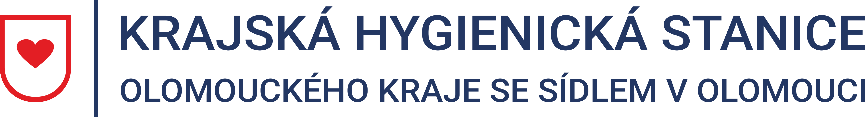 Tisková zprávaVydáno 10. 9. 2021 18:00AKTUÁLNÍ EPIDEMIOLOGICKÁ SITUACE V OLOMOUCKÉM KRAJIZa období 3. 9. – 9. 9. 2021 eviduje Krajská hygienická stanice Olomouckého kraje se sídlem v Olomouci (dále jen „KHS“) 65 nových případů onemocnění COVID-19. Počet potvrzených případů za posledních 7 dní na 100 tisíc obyvatel je 11. Mezi nemocnými převažují mladí lidé v produktivním věku. Počet nově nakažených potenciálně zranitelných pacientů zůstává nízký. S ohledem na evidované počty nově nemocných je výskyt onemocnění COVID-19 ze strany KHS hodnocen jako sporadický.KHS i nadále apeluje na důsledné dodržování základních hygienických pravidel a používání adekvátní ochrany dýchacích cest.Mgr. Markéta Koutná, Ph.D., tisková mluvčí, telefon 585 719 244, e-mail: media@khsol.cz